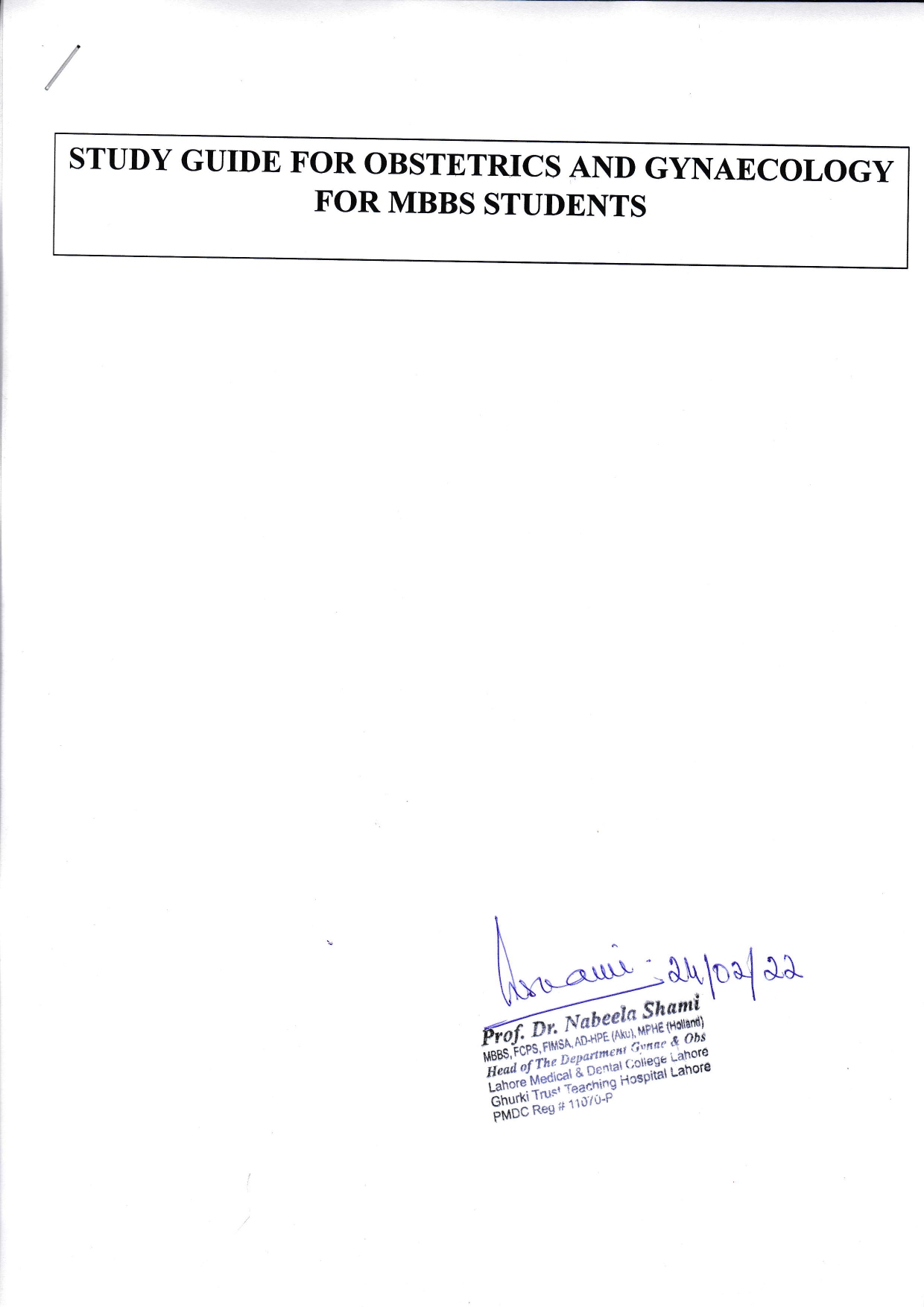 INTRODUCTIONMedical education consists of basic medical education, postgraduate medical education, and continuing professional development. Medical education is a dynamic process that commences with basic medical education under the guiding principles of PMC and continues until a physician retires from active practice. Its goal is to prepare physicians to apply the latest scientific knowledge to promote health, prevent and cure human disease and mitigate symptoms. It is to ensure that medical students have acquired the knowledge, skills, and professional behaviors that prepare them for a spectrum of career choices, including, but not limited to, patient care, public health, clinical or basic research, leadership, management and medical education. The cognitive skills of self-directed learning, critical thinking, and medical problem solving should be introduced early in the medical curriculum to prepare students for clinical training. This study guide will give an insight to the students about all these competencies and how to plan their educational activities in the subject of Obstetrics & Gynaecology for the two years period.TARGET AUDIENCE2nd, 4TH and 5th year MBBS studentsDURATION OF COURSETotal hours 301 allocated in three years. (27 hours in 3rd Year + 72 hours in 4th year + 202 hours in 5th year)LEARNING OBJECTIVES (knowledge, skills, attitude)To equip the students with specific knowledge, essential skills and appropriate attitude towards the human bodyTo become problem solvers, dealing effectively with familiar and unfamiliar problemsTo become lifelong learnersTo direct their own learning and evaluate this activityTo be able to reason critically and make justifiable decisions regarding patient managementTo practice evidence-based medicineTo ensure patient safety To ensure compliance with the legal system as it impacts health care and the PM&DC regulationsTo adopt a multidisciplinary approach for health promoting interventionsMedical graduates should be able to demonstrate professional values of self and professional accountability, honesty, probity, and ethicsMedical graduates are expected to demonstrate exemplary professional conductTo be able to understand the pathogenesis of specific obstetric and gynaecological diseasesTo be able to take a focused history and identify the patient’s risk factors related to the obstetric and gynaecological disease processTo be able to perform a physical examination on a patient, to diagnose specific obstetric and gynaecological diseases. To formulate a provisional diagnosis with justification, and the likely differential diagnosesTo be able to select appropriate biochemical investigations and interpret their reports to confirm the diagnosisTo be able to select specific radiological investigations for specific obstetric and gynaecological diseasesTo be able to apply evidence-based medicine concepts for the treatment of obstetric and gynaecological diseasesTo be able to describe the required operative procedures for different obstetric and gynaecological disease processTEACHING METHODOLOGIES Interactive LecturesTutorialsEssential Skills to be learned in the skills lab  Teaching of surgical procedures in Operation theatresClinical ward rotations / bedside teachingCPC’s – using modern audio-visual techniques, distant learning using electronic devices and current Information technology facilitiesMaternity ward duties Self-directed learning is the most vital part to solve problematic cases, go through different learning resources and discuss with peers and the faculty to clarify difficult conceptsATTENDANCE REQUIREMENT Students are expected to attend all scheduled teaching sessions and examinationsAttendance in lectures, tutorials, and wards is mandatory. Absence from these sessions will make the students ineligible to sit the final summative assessment.A minimum of 90 % attendance in the lectures, wards is mandatory to appear in the summative UHS examinationAbsence due to illness must be certified appropriately by the General PhysicianSYLLABUS (OBSTETRICS)1. Introduction.2. Obstetric history taking and examination.3. Conception, implantation and development of placenta,     fetal circulation, abnormalities of placenta.4. Foetal skull and bony pelvis.5. Diagnosis of pregnancy.6. Physiological changes associated with pregnancy.7. Ante-natal care.8. Physiology of labour.9. Mechanism of labour.10. Management of labour.11. Complications of 3rd stage of labour.12. Abnormal labour e.g. Prolonged labour/obstructed labour.13. Pre-term labour.14. Induction of labour.15. Pre-maturity.16. Post-maturity.17. Conduction of normal delivery.18. Operation delivery.19. Forceps delivery.20. Vacuum delivery.21. Caesarean section.22. Ante-partum haemorrhage.23. Hydramnios.24. Hyperemisis gravidarum.25. Medical Disorder associated with pregnancy e.g.- Pregnancy with anaemia- Pregnancy with heart disease- Pregnancy with diabetes26. Hypertensive disorders of pregnancy e.g.- PET- Eclampsia- Essential hypertension27. Obstetric shock.28. Intra uterine growth retardation and its management.29. Fetal distress and its management.30. Fetal Monitoring.31. Fetal presentations.32. Breech presentation.33. Occipito posterior position.34. Brow presentation.35. Face presentation.36. Cord prolapse/compound presentation.37. Transvese lie/unstable lie.38. Multiple pregnancy.39. Puerperium (normal and abnormal).40. Examination of the new-born baby.41. Resuscitation of new-born.42. Minor problems of the new-born.43. Breast feeding and its importance.44. Obstetric injuries/ruptured uterus.45. Haematological disorder of pregnancy e.g.- Rh incompatibility- Thalassemia major/minorPractical:Log Book of 20 assisted deliveries.RECOMMENDED BOOKS:Obstetrics by Ten Teachers by Louise C. Kenny & Jenny E Myers. 20th edition, 2017.Hacker & Moore’s Essentials of Obstetrics and Gynecology by Neville F. Hacker, Joseph C. Gambone, Calvin J, Hobel,  6th ed. 2015.Notes on Obstetrics & Gynecology. Stirrat, Mills, Draycott. 5th Ed. 2003.Fundamentals of Obstetrics by Arshad Chohan, 2021.Online Journals and Reading Materials through HEC Digital Library Facility.SYLLABUS (GYNAECOLOGY)The course outline is as follows:1. Introduction.2. Anatomy of femalei. Genital organsii. Development of female genital organs3. Puberty and adolescence.4. Ovulation and its clinical importance.5. Normal menstruation.6. Menstrual abnormalities.7. Gynaecological history taking and examination8. Amenorrhoea9. Infertility.10. Contraception.11. Ectopic pregnancy.12. Bleeding in early pregnancy     -  Miscarriage     -  Ectopic     -  Molar Pregnancy		 13. Trophoblastic tumours.14. Vulval lesion.15. Tumours of cervix.16. Tumours of uterus.17. Tumours of ovaries.18. Menopause, Hormone replacement therapy.19. Genital prolapse.20. Pelvic floor injuries.21. Urogynaecology.22. Problems of marriage and sex.23. Vaginal discharges.24. Infections of female genital tract   i.    Infections of upper genital tract   ii.   Infections of lower genital tract25. Endometriosis Practical:Log Book of 20 patients of Gynaecology.RECOMMENDED BOOKS:Gynaecology by Ten Teachers, by Stanley G. Clayton and Ash Monga, 20th EditionHacker & Moore’s Essentials of Obstetrics and Gynecology by Neville F. Hacker, Joseph C. Gambone, Calvin J, Hobel,  6th edition. 2015.Notes on Obstetrics & Gynecology by Stirrat, Mills, Draycott. 5th Ed. 2003.Text book of Gynecology by Rashid Latif, 7th Edition, 2012.Fundamentals of Gynecology by Arshad Chohan, 2022, international edition.Online Journals and Reading Materials through HEC Digital Library Facility.3rd Year Teaching plannerClinical Ward’s Rotation = 27 hours 4th year shared lectures topicsReproductive HealthSexually transmitted diseasesAntenatal careContraceptionDuration of each lecture = 45 min (0.75 hour)Total duration of lectures = 27 Hours (0.75 hr *36 weeks)Clinical Ward rotation = 45 hours (4 days /week)Total hours in 4th year = 27+45= 72 hours						5th Teaching plannerDuration of each lecture = 45 min (0.75 hour)Total duration of lectures = 54 Hours (1.5 hr * 36 weeks)Clinical Ward morning = 120 hours (5 days /week for 6 weeks)Clinical Ward Maternity Duty of 7 days duration = 4 hr X 7 days = 28 hours Total hours in 5th year = 54+120+28 = 202 hoursFeedback is taken from the Students about program evaluationTotal Number of Hours3rd year = 27 hours4th year = 72 hoursFinal Year = 202 hoursTotal = 27+72+202 = 301 hours INTERNAL ASSESSMENT		Marks: 30It includes Class tests, Ward test, Send-up examination result and attendance. ASSESSMENT METHODOLOGYFormativeTheory, single best multiple choice question test at the end of each topic finishedClinical ward test, comprising of 25 marks and percentage is shown on card. Summative UHS examination (to be held at the end of 5th year MBBS)Theory Paper I: Obstetrics Theory Paper II:  Gynaecology Summative examination detailsPaper -1, Obstetrics = 70 marks, 7 seq= 35 marks, 35 Single best answer multiple choice questions= 35Total = 70 marksPaper- 2, Gynae = 65 marks, 10 seq= 30 marks, 35 Single best answer multiple choice questions= 35 Total = 65 marks Internal assessment=15 marksTotal of theory= 150 marksClinical and practical examsOSCE= 75 marks, 15 stations, 8 obstetrics (5 static and 3 interactive) and 7 Gynaecology (5 static and 2 interactive)Long case obstetrics= 30 marksLong case Gynaecology= 30 marksInternal assessment= 15 marksTotal of viva = 150 marksTotal marks of theory and viva =150+150 = 300 marksSr. No.Number of lecturesChapterTopicsLecture 14th yearIntroduction to Obstetrics DefinitionsGravidity, parityObstetric examinationSymptoms of pregnancyLecture 2,34th yearPhysiological changes in pregnancyEffects of pregnancy on the cardiovascular, respiratory, genito-urinary systemsLecture 44th yearAntenatal careFrequency of antenatal visitsCommon antenatal problemsLecture 54th yearNormal fetal development and growthFetal growth in different trimesters, fetal circulation, amniotic fluid productionLecture 64th yearAssessment of fetal wellbeingIntroductionCTGUltrasoundBiophysical profileLecture 74th year Abnormalities of amniotic fluidOligohydramniosPolyhydramniosManagementLecture 84th yearCare of newborn APGAR scoreExamination of newborn babyResuscitation of newborn babyCommon neonatal problemsManagementLecture 94th year Multiple pregnancyTypesComplicationsManagementLecture 104th yearIntroduction Anatomy of femalei. Genital organsii. Development of female genital organsLecture 114th year Puberty and adolescenceOvulation and its clinical importanceIntroductionPuberty and secondary sexual developmentLecture 124th yearNormal menstruationPhysiology of menstruationLecture 134th year InfertilityIntroductionNatural conceptionCauses of infertilityHistory and examinationLecture 14,154th yearContraceptionIntroductionMethods of contraceptionLecture 16,174th year Infections of female genital tractInfections of upper genital tractii. Infections of lower genital tractLecture 18,19,204th yearLaborMechanism of normal laborStages of laborManagement  of laborLecture 214th  yearAbnormal laborProlonged laborObstructed laborLecture 224th  yearFetal malpresentations/MalpositionsBrow presentationFace presentationOccipitoposteriorLecture 234th  yearBreechTypes, labor management, ECVLecture 244th yearOperative deliveryCesarean sectionIndications/procedure/complicationsLecture 254th yearInstrumental deliveryForceps deliveryVentouse deliveryComplicationsLecture 264th yearInduction of labourIndicationsMethodsSr.NoNumber of lectureChapterTopicsLecture 1 	5th yearPostpartum hemorrhageResuscitation and specific managementLecture 2,35th yearAnemia in pregnancyIntroductionTypes of anaemiaIron deficiency anaemiaThalassemiaManagementLecture 4,55th yearDiabetes in pregnancyIntroductionTypesDiagnosisComplicationsManagementLecture 6,75th yearHypertensive disorders in pregnancyIntroductionTypesEtiologyManagement EclampsiaLecture 85th yearCardiac diseases in pregnancyCommon cardiac conditionsManagementLecture 9,105th yearAntepartum haemorrhage IntroductionEtiology(Placenta previa, placental abruptionManagementLecture 115th yearAssessmentLecture 125th yearObstetric emergenciesCord prolapse/uterine inversion, shoulder dystocia,maternal collapse Lecture 135th yearIUGR CausesManagementLecture 145th yearPreterm laborDiagnosisTocolysisManagementLecture 155th yearPost term laborIntroductionComplicationsInduction of laborLecture 165th yearRh-incompatibilityPathophysiologyManagementLecture 175th yearPuerperiumChanges in puerperiumImportance and management of lactation, Common infections in puerperium,sepsisLecture 18,195th yearAmenorrhoeaPrimarySecondaryDefinitions and typesCausesInvestigationsTreatmentLecture 20,215th yearDisorders of menstruationDefinitionsand their managementLecture 225th yearAssessmentLecture 23(5th year) InfertilityIntroductionInvestigationsManagementLecture 245th yearEctopic pregnancyIntroductionAetiologyManagementLecture 255th yearMiscarriage  IntroductionTypes CausesManagementLecture 265th yearGestational trophoblastic neoplasiaIntroductionTypes( benign and malignant variants)ManagementLecture 27,285th yearTumours of cervixPremalignant disease of the cervixMalignant disease of the cervixStagingManagementCervical screeningLecture 29,305th yearTumours of uterusClassification of endometrial cancersStagingmanagementLecture 31,325th yearTumours of ovariesClassificationFIGO StagingManagementAdjuvant treatmentLecture  335th yearVulval lesionsBenign and malignant lesionsManagementLecture 345th yearMenopause, Hormone replacement therapyDefinitionsPhysiological menopauseNon-physiological menopauseEffects and their managementLecture 355th yearPelvic organ prolapseIntroductionSupports of uterusDegrees of prolapseTreatmentLecture 365th yearUrinary incontinenceTypes and managementLecture 37,385th yearEndometriosisIntroductionManagementLecture 395th yearFibroid uterusPathology/ManagementLecture 405th Year Assessment